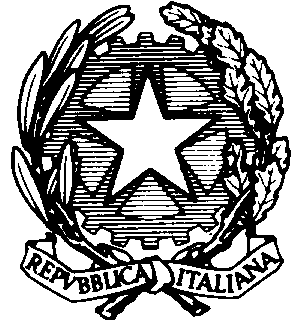 MINISTERO DELL’ISTRUZIONE, DELL’UNIVERSITA’ E DELLA RICERCAUFFICIO SCOLASTICO REGIONALE PER IL LAZIOISTITUTO COMPRENSIVO STATALE  “G. NICOLINI”  DI CAPRANICA con  plessi di VEJANOVia Madre Teresa di Calcutta  snc 0761.669085 –0761.678658 - vtic82500a@istruzione.it - vtic82500a@pec.istruzione.itC.F: 80018870560 VERBALE -  PROVA DI EVACUAZIONEPER LA PREVENZIONE E LA PROTEZIONE DAI RISCHIdell’Istituto Comprensivo “G. Nicolini” di Capranica, in applicazione del D.M. 26/08/92 e successive modifiche ed integrazioni sono stati convocati nelle forme di legge e sono intervenuti ( barrare con una X i presenti):Il Dirigente Scolastico; _______________________Il Coordinatore interno delle emergenze, Ins.  ________________________________________Il Responsabile del Servizio di Prevenzione e Protezione, ________________________________I Docenti e il personale ATA presenti nella Sede scolastica;per concordare e mettere in atto le modalità di evacuazione previste nel piano di emergenza della scuola in caso di ___________________________________.       L’ordine di preavviso di  emergenza,  corrispondente a  10 squilli intermittenti, è stato dato da ______________________________________________Alle ore--------------------, Scattato l’allarme di evacuazione, dato da un suono prolungato di campanella, tutti gli alunni presenti e tutto il personale scolastico, seguendo le istruzioni previste dal piano di emergenza, nel massimo ordine e nel tempo di ________ minuti e ___________ secondi sono riusciti a raggiungere la zona di raccolta assegnataGli insegnanti, a questo punto, dopo  aver disposto in fila le classi assegnate hanno richiamato l’appello e compilato il modulo di evacuazione contenuto nei registri di classe, secondo quanto previsto dal D.M. 26/08/92.Alle ore _______, il ________________________, accertatosi che tutte le operazioni sono state svolte nel modo previsto, dopo aver illustrato le eventuali disfunzioni comportamentali rilevate, ha dichiarato conclusi i lavori invitando le classi a rientrare a scuola tramite il segnale di cessato allarme.Da riempire nel caso di diverso tipo di prova: simulazione di terremoto, atto terroristico ecc. o cessato allarme senza la necessità di evacuazione)EVENTUALI OSSERVAZIONI____________________ lì ___________________________________Il Responsabile SPP                                      ___________________________________Il Coordinatore interno delle emergenze  ___________________________________     Il Dirigente Scolastico                                     ____________________________________L’anno ____________________________________________________________Il giorno ___________________________________________________________Del mese di_____________________________________________________________Alle ore___________________________________________________________nel plesso di______________________________________________________________________